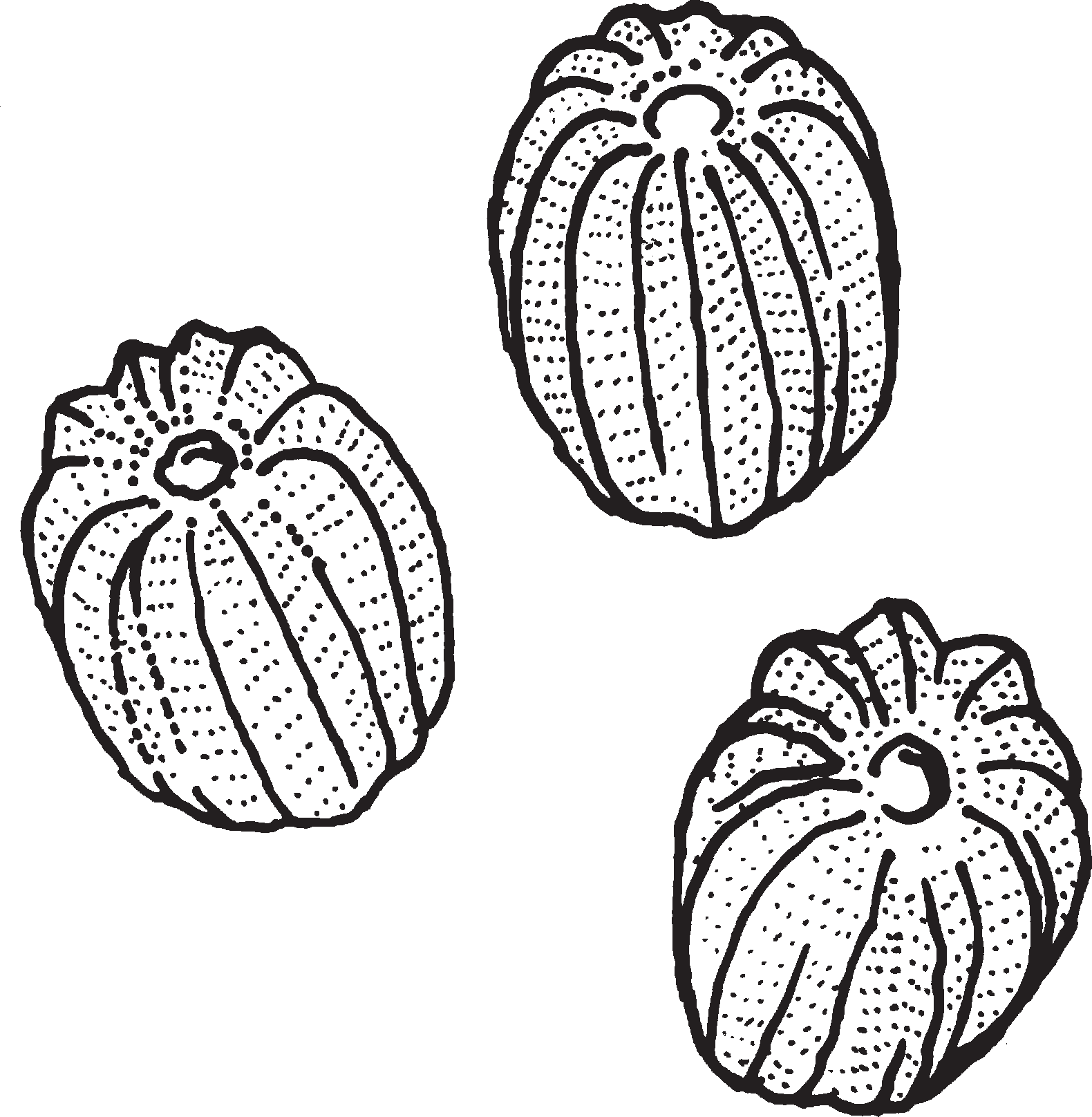 Eggs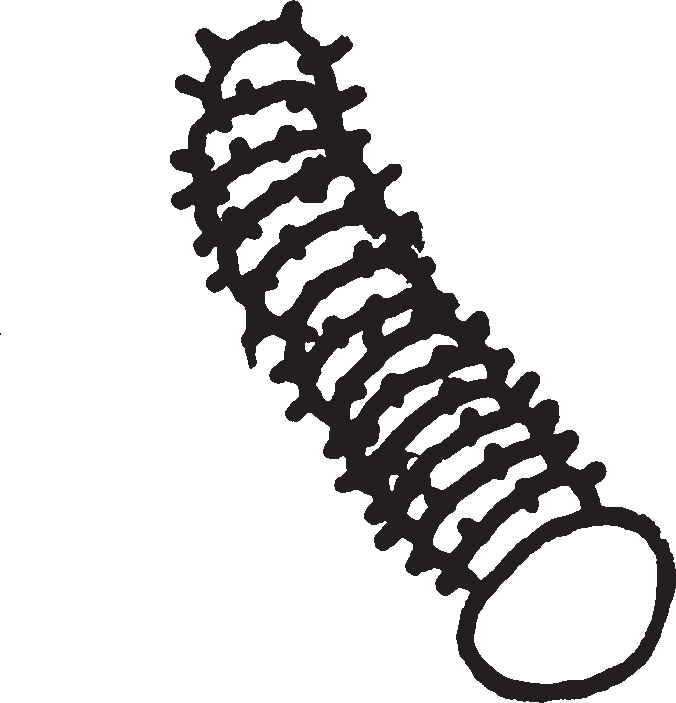 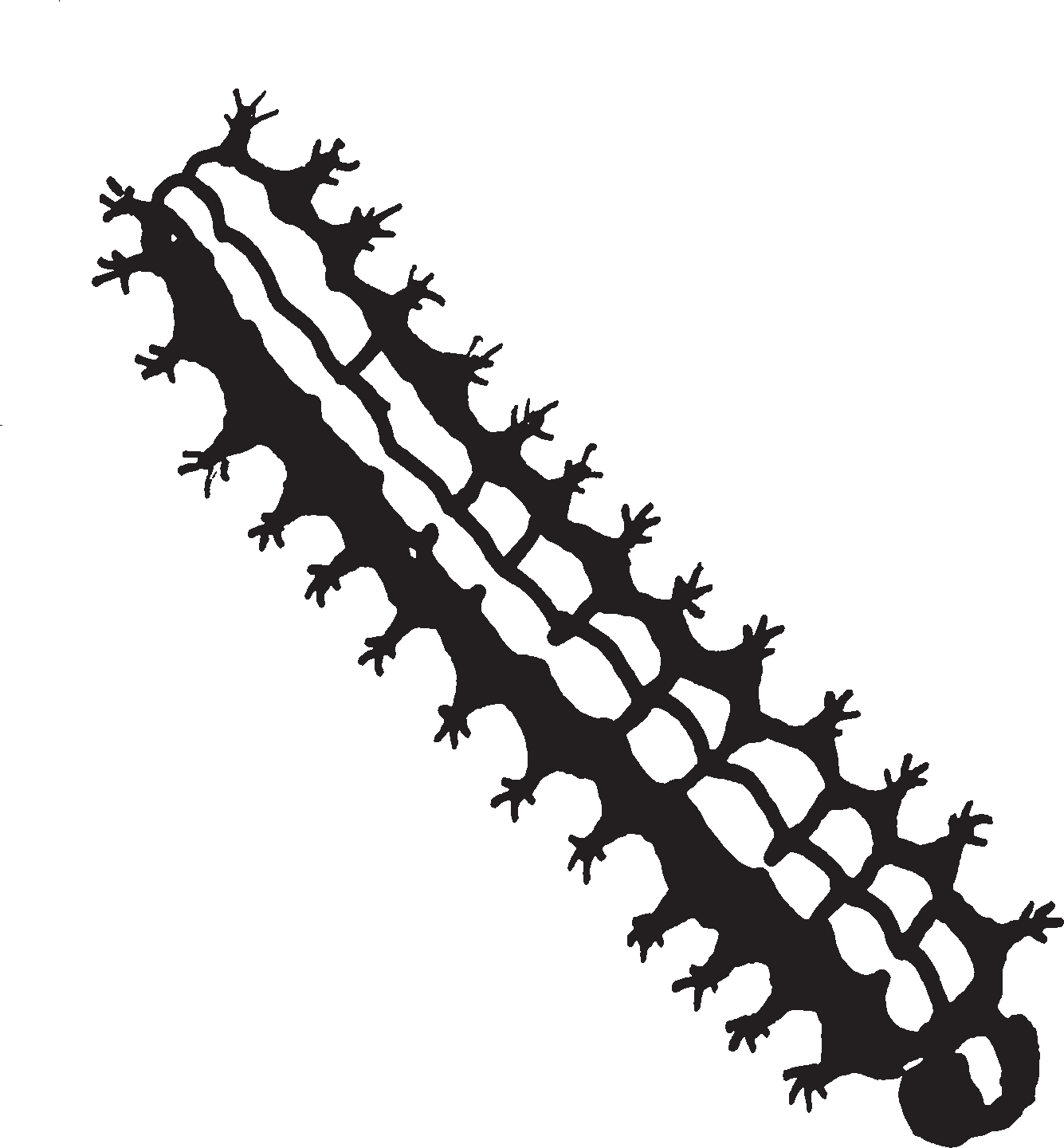 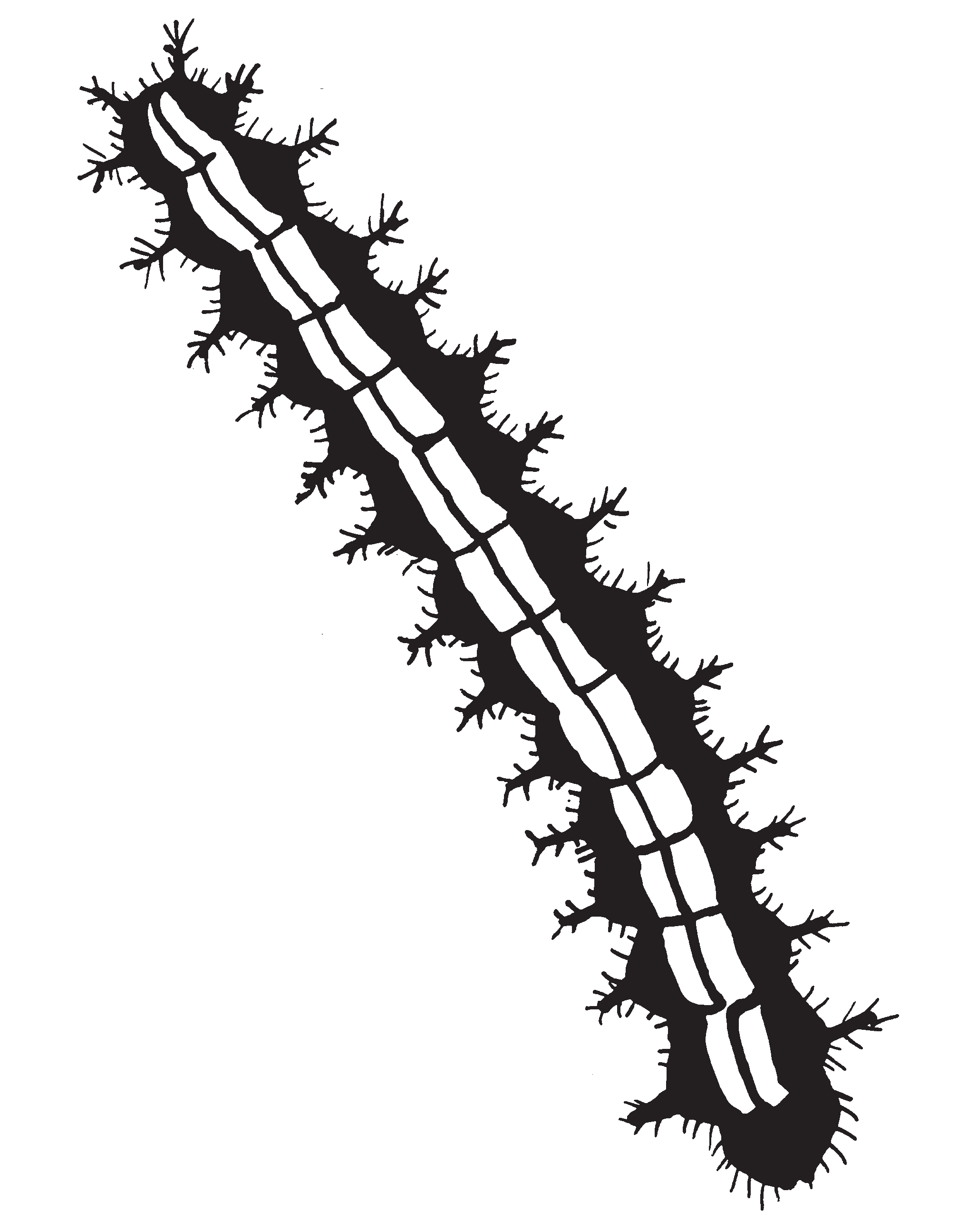 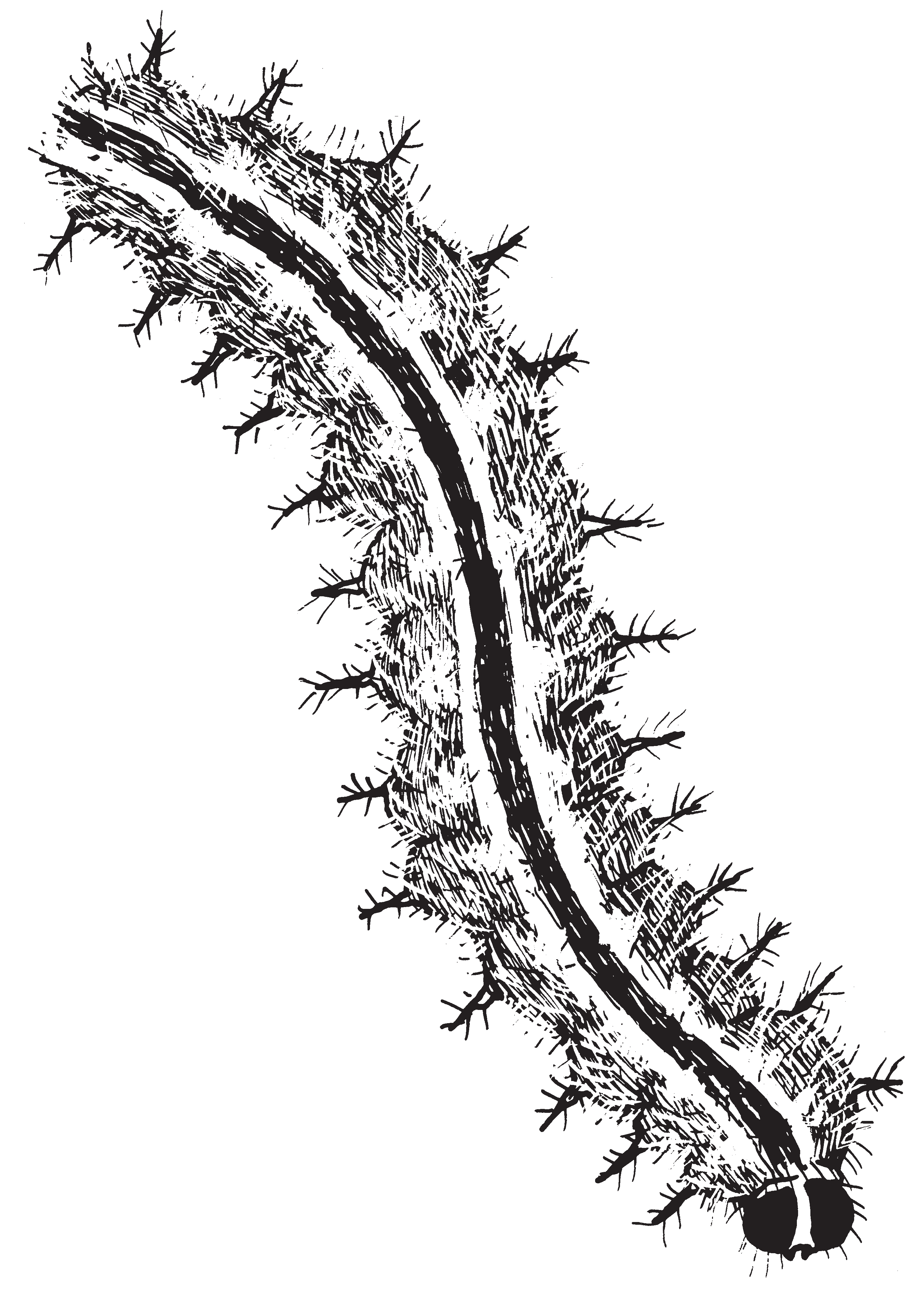 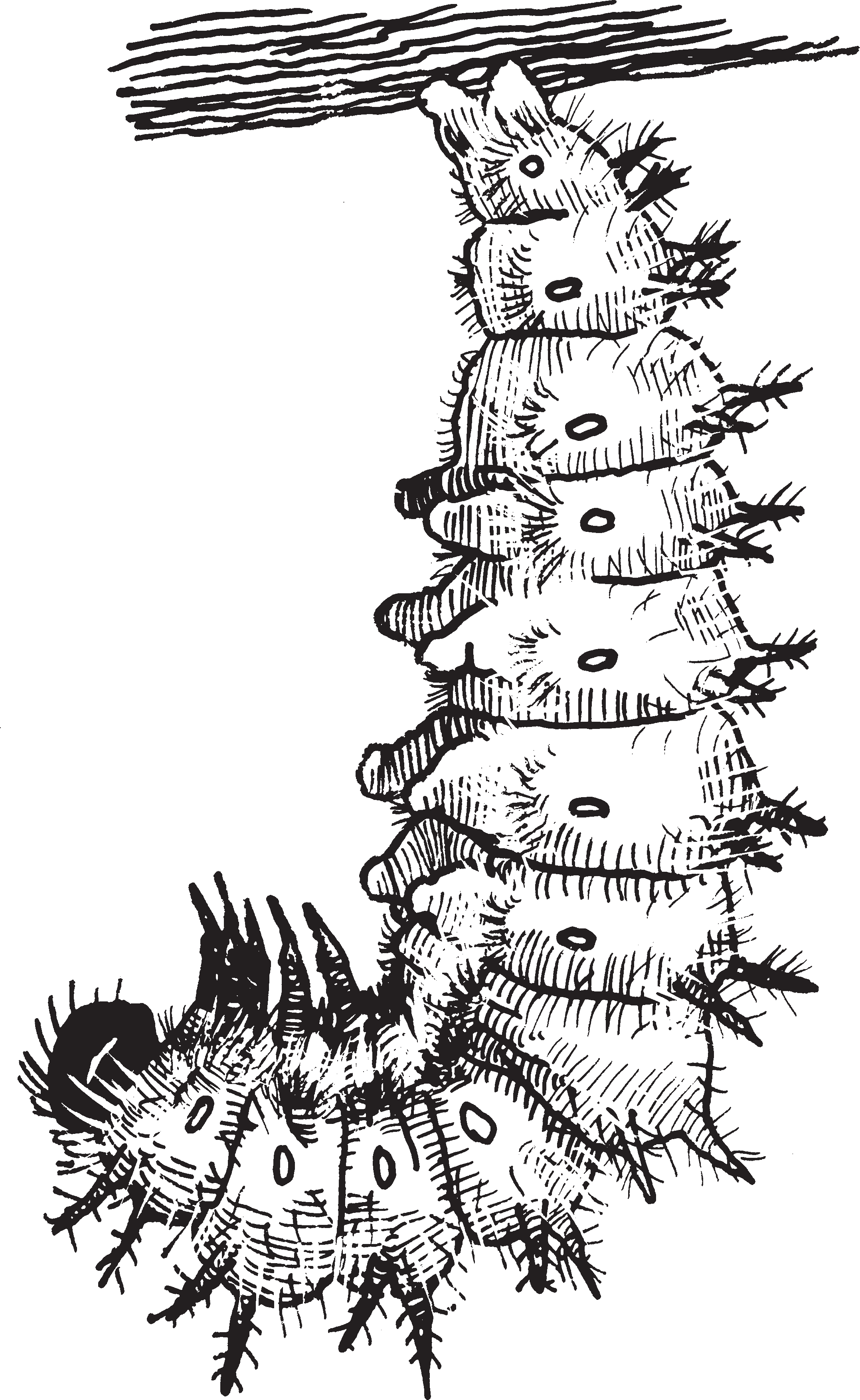 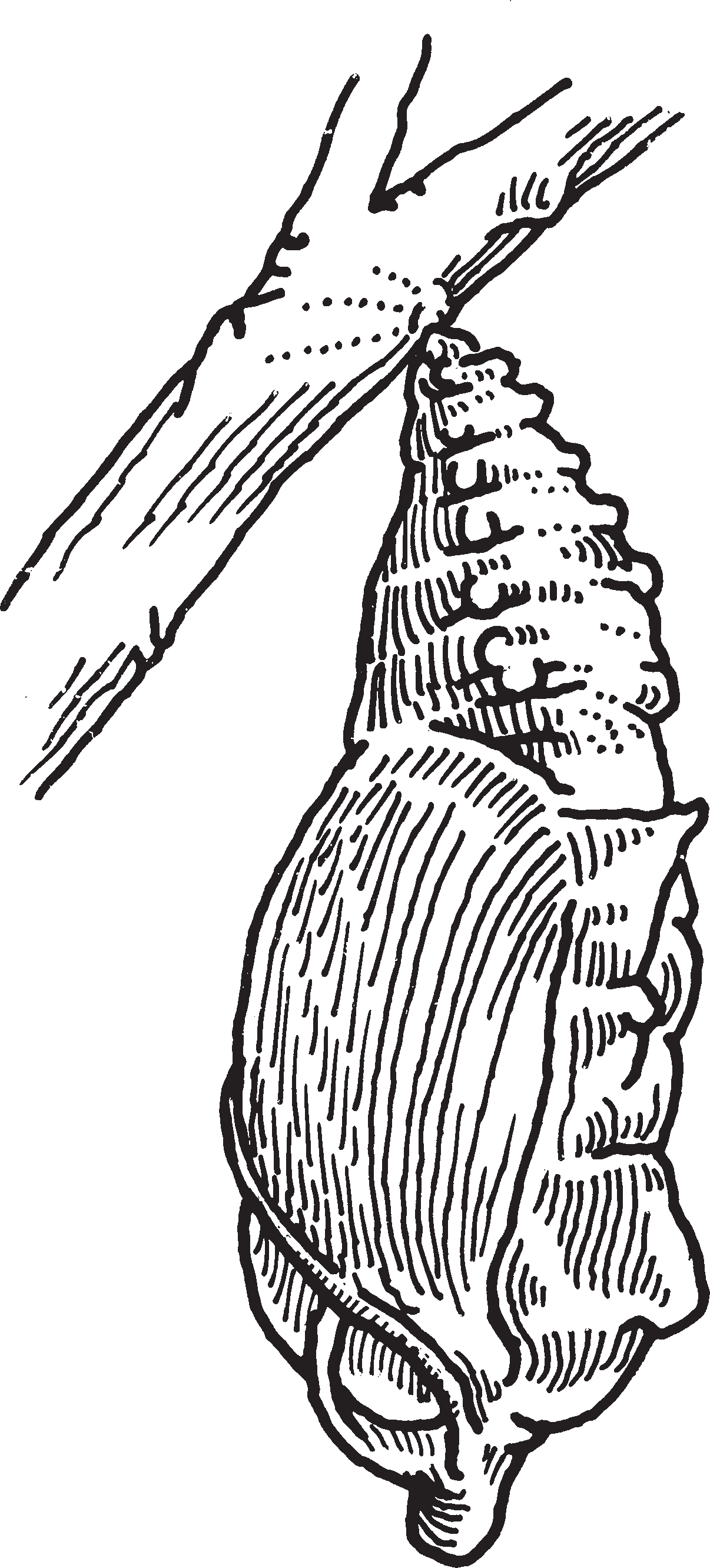 Chrysalis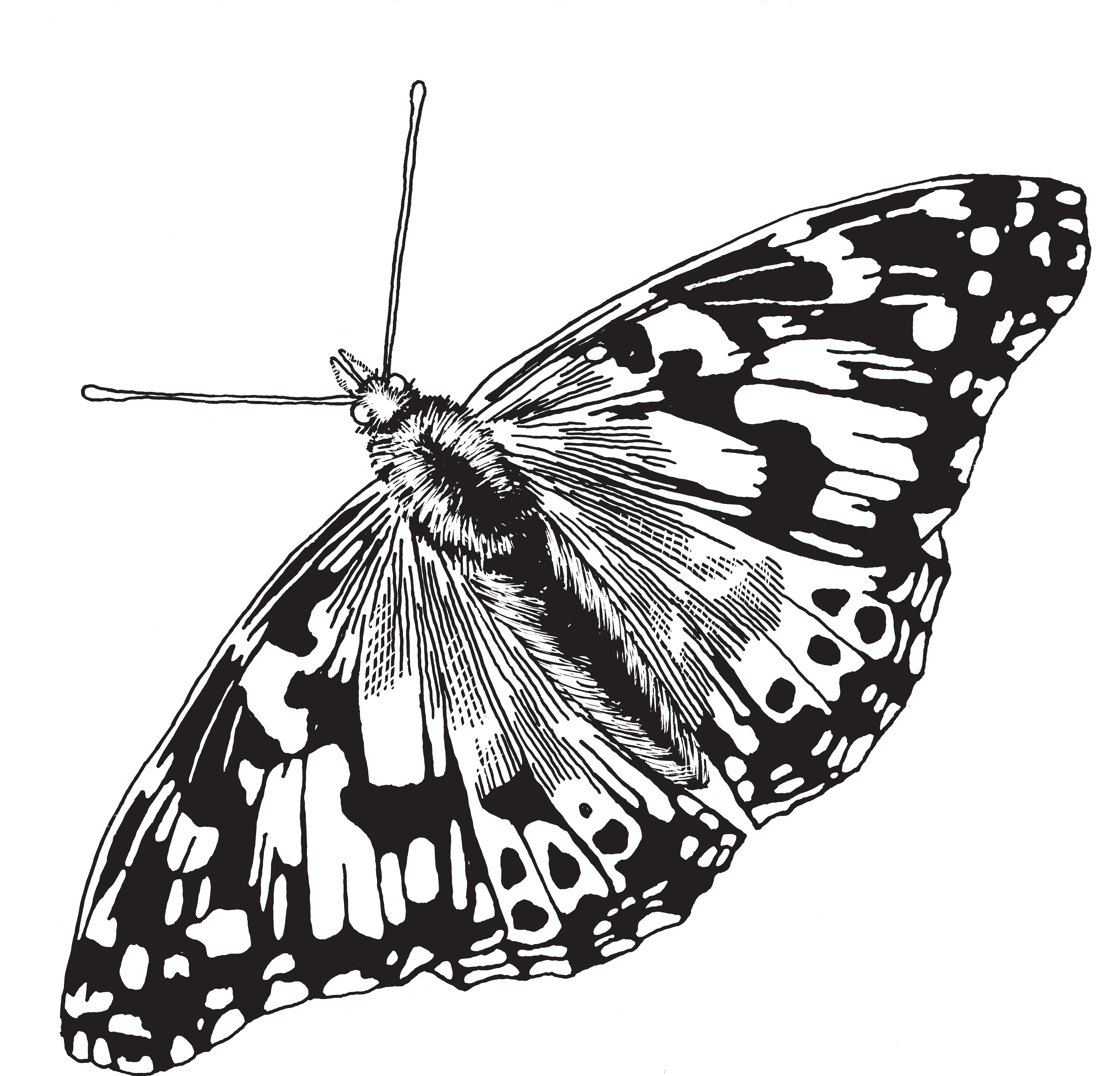 Adult Painted Lady Butterfly